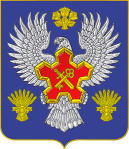 ВОЛГОГРАДСКАЯ ОБЛАСТЬП О С Т А Н О В Л Е Н И ЕАДМИНИСТРАЦИИ ГОРОДИЩЕНСКОГО МУНИЦИПАЛЬНОГО РАЙОНАот 23 апреля 2020 г. № 372-п  О внесении изменений в Постановление администрации Городищенского муниципального района Волгоградской области от 21.02.2020 №159-п «Об утверждении стоимости услуг, предоставляемых согласно гарантированному перечню услуг по погребению на территории сельских поселений Городищенского муниципального района Волгоградской области за счет средств Пенсионного фонда РФ, Фонда социального страхования, средств областного бюджета Волгоградской области»В соответствии с постановлением Губернатора Волгоградской области от 04 апреля 2020 года № 242 «Об индексации в 2020 году социального пособия на погребение и возмещения специализированной службе по вопросам похоронного дела стоимости услуг, предоставляемых согласно установленному законодательством Российской Федерации гарантированному перечню услуг по погребению» п о с т а н о в л я ю:Внести в постановление администрации Городищенского муниципального района Волгоградской области от 21 февраля 2020 года  № 159-п «Об утверждении стоимости услуг, предоставляемых согласно гарантированному перечню услуг по погребению на территории сельских поселений Городищенского муниципального района Волгоградской области за счет средств Пенсионного фонда РФ, Фонда социального страхования, средств областного бюджета Волгоградской области»  следующие изменения:Приложение №4 «Стоимость  услуг, предоставляемых на территории сельских поселений Городищенского муниципального района согласно гарантированному перечню услуг по погребению за счет средств областного бюджета Волгоградской области» изложить в новой редакции согласно приложению 1 к настоящему постановлению;Приложение №5 «Стоимость услуг, предоставляемых на территории сельских поселений Городищенского муниципального района согласно гарантированному перечню услуг по погребению умерших (погибших), при отсутствии супруга, близких родственников, иных родственников либо  законного представителя умершего или при невозможности осуществить ими погребение, а также при отсутствии иных лиц, взявших на себя обязанность осуществить погребение, за счет средств Фонда социального страхования, областного  бюджета  Волгоградской  области» изложить в новой редакции согласно приложению 2 к настоящему постановлению.Настоящее постановление вступает в силу со дня его подписания, подлежит официальному опубликованию и распространяет своё действие на правоотношения, возникшие с 01 февраля 2020 года.Контроль за исполнением настоящего  постановления возложить на заместителя главы Городищенского муниципального района Волгоградской области Титивкина Виталия Валерьевича.Глава Городищенского муниципального района                                                                 А.В. КагитинПриложение  1к   постановлению администрации Городищенского муниципального районаВолгоградской области                                                                                от 23 апреля 2020г. № 372-п     Стоимость услуг, предоставляемых на территории сельских поселений Городищенского муниципального района согласно гарантированному перечню услуг по погребению за счет средств областного бюджета Волгоградской областиПриложение  2к   постановлению администрации Городищенского муниципального районаВолгоградской областиот 23 апреля 2020г. № 372-пСтоимость услуг, предоставляемых на территории сельских поселений Городищенского муниципального района согласно гарантированному перечню услуг по погребению умерших (погибших), при отсутствии супруга, близких родственников, иных родственников либо  законного представителя умершего или при невозможности осуществить ими погребение, а также при отсутствии иных лиц, взявших на себя обязанность осуществить погребение, за счет средств Фонда социального страхования, областного  бюджета  Волгоградской  области№ п/пПеречень услуг по погребениюЕдиница измеренияПредельная стоимость услуг (руб.)1.Оформление документов, необходимых для погребенияОдни похороныбесплатно2.Предоставление и доставка гроба и других предметов, необходимых для погребенияОдни похороны2.- предоставления гробаШтука 1951,002.- доставка гроба и других ритуальных предметов на дом или в моргОдни похороны345,003.Перевозка тела умершего на кладбищеОдни похороны1520,004.Погребение4.- рытье могилыОдна могила1526,004.- погребениеодно854,00ВСЕГО6196,00№ п/пПеречень услуг по погребениюЕдиница измеренияПредельная  стоимость за счет средств Фонда социального страхования(руб)Предельная  стоимость областного  бюджета  Волгоградской  области (руб)1.Оформление документов, необходимых для погребенияОдни похороныбесплатнобесплатно3.Предоставление и доставка гроба и других предметов, необходимых для погребенияОдни похороны3.- предоставления гробаШтука 1933,861951,003.- доставка гроба и других ритуальных предметов на дом или в моргОдни похороны345,00345,004.Перевозка тела умершего на кладбищеОдни похороны1520,001520,005.Погребение5.- рытье могилыОдна могила1526,001526,005.- погребениеОдно800,00854,00Всего6124,866196,00